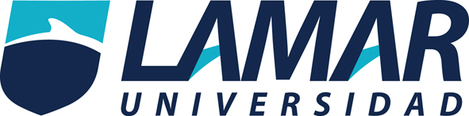 Rodrigo Barajas Navarro3-AEmpresaActividad preliminar Equipo:Orlando, Norma, Raúl, Bogar, Rodrigo.Empresa:PastelesProblemática:El aumento de peso en las personas.Resolución del problema:Patoles orgánicos con pocas calorías.Análisis y justificación:La creación de la empresa, al principio no va a atraer clientes, así que tenemos que hacer una publicidad.Conclusión: Para formar esta empresa e quipo tuvimos que hacer mucho trabajo para poder hacer que la empresa resultara bien.